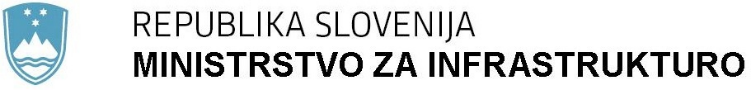 Langusova ulica 4, 1535 Ljubljana	T: 01 478 80 00	F: 01 478 81 70 	E: gp.mzi@gov.si	www.mzi.gov.siPRILOGE: Poročilo o izvajanju Akcijskega programa za alternativna goriva v prometu v letu 2019Pregled realizacije ciljev po ukrepih v letu 2019Predlog Akcijskega programa za alternativna goriva v prometu za leti 2020 in 2021Predlog preglednice ukrepov Akcijskega programa za alternativna goriva v prometu za leti 2020 in 2021Številka: 370-13/2019/31Številka: 370-13/2019/31Ljubljana, 3. 12. 2020Ljubljana, 3. 12. 2020GENERALNI SEKRETARIAT VLADE REPUBLIKE SLOVENIJEGp.gs@gov.siGENERALNI SEKRETARIAT VLADE REPUBLIKE SLOVENIJEGp.gs@gov.siZADEVA: Poročilo o izvajanju Akcijskega programa za alternativna goriva v prometu v letu 2019 in posodobljen Akcijski program za alternativna goriva v prometu za leti 2020 in 2021 – predlog za obravnavoZADEVA: Poročilo o izvajanju Akcijskega programa za alternativna goriva v prometu v letu 2019 in posodobljen Akcijski program za alternativna goriva v prometu za leti 2020 in 2021 – predlog za obravnavoZADEVA: Poročilo o izvajanju Akcijskega programa za alternativna goriva v prometu v letu 2019 in posodobljen Akcijski program za alternativna goriva v prometu za leti 2020 in 2021 – predlog za obravnavoZADEVA: Poročilo o izvajanju Akcijskega programa za alternativna goriva v prometu v letu 2019 in posodobljen Akcijski program za alternativna goriva v prometu za leti 2020 in 2021 – predlog za obravnavo1. Predlog sklepov vlade:1. Predlog sklepov vlade:1. Predlog sklepov vlade:1. Predlog sklepov vlade:Na podlagi 26. člena Energetskega zakona (Uradni list RS, št. 60/19 – uradno prečiščeno besedilo in 65/20),  Strategije na področju razvoja trga za vzpostavitev ustrezne infrastrukture v zvezi z alternativnimi gorivi v prometnem sektorju v Republiki Sloveniji, št. 35400-16/2017/9 z dne 12. 10. 2017 ter v zvezi s sklepom Vlade Republike Slovenije št. 37000-1/2018-10 z dne 6. 6. 2019, je Vlada Republike Slovenije na …. seji dne………pod točko…..sprejela naslednjiSKLEP:Vlada Republike Slovenije se je seznanila s Poročilom o izvajanju Akcijskega programa za alternativna goriva v prometu v letu 2019.Vlada Republike Slovenije je sprejela posodobljen Akcijski program za alternativna goriva v prometu za leti 2020 in 2021.dr. Božo PREDALIČGENERALNI SEKRETARPrejme: Ministrstvo za infrastrukturoPriloge:Poročilo o izvajanju Akcijskega programa za alternativna goriva v prometu v letu 2019Pregled realizacije ciljev po ukrepih v letu 2019Predlog Akcijskega programa za alternativna goriva v prometu za leti 2020 in 2021Predlog preglednice ukrepov Akcijskega programa za alternativna goriva v prometu za leti 2020 in 2021Na podlagi 26. člena Energetskega zakona (Uradni list RS, št. 60/19 – uradno prečiščeno besedilo in 65/20),  Strategije na področju razvoja trga za vzpostavitev ustrezne infrastrukture v zvezi z alternativnimi gorivi v prometnem sektorju v Republiki Sloveniji, št. 35400-16/2017/9 z dne 12. 10. 2017 ter v zvezi s sklepom Vlade Republike Slovenije št. 37000-1/2018-10 z dne 6. 6. 2019, je Vlada Republike Slovenije na …. seji dne………pod točko…..sprejela naslednjiSKLEP:Vlada Republike Slovenije se je seznanila s Poročilom o izvajanju Akcijskega programa za alternativna goriva v prometu v letu 2019.Vlada Republike Slovenije je sprejela posodobljen Akcijski program za alternativna goriva v prometu za leti 2020 in 2021.dr. Božo PREDALIČGENERALNI SEKRETARPrejme: Ministrstvo za infrastrukturoPriloge:Poročilo o izvajanju Akcijskega programa za alternativna goriva v prometu v letu 2019Pregled realizacije ciljev po ukrepih v letu 2019Predlog Akcijskega programa za alternativna goriva v prometu za leti 2020 in 2021Predlog preglednice ukrepov Akcijskega programa za alternativna goriva v prometu za leti 2020 in 2021Na podlagi 26. člena Energetskega zakona (Uradni list RS, št. 60/19 – uradno prečiščeno besedilo in 65/20),  Strategije na področju razvoja trga za vzpostavitev ustrezne infrastrukture v zvezi z alternativnimi gorivi v prometnem sektorju v Republiki Sloveniji, št. 35400-16/2017/9 z dne 12. 10. 2017 ter v zvezi s sklepom Vlade Republike Slovenije št. 37000-1/2018-10 z dne 6. 6. 2019, je Vlada Republike Slovenije na …. seji dne………pod točko…..sprejela naslednjiSKLEP:Vlada Republike Slovenije se je seznanila s Poročilom o izvajanju Akcijskega programa za alternativna goriva v prometu v letu 2019.Vlada Republike Slovenije je sprejela posodobljen Akcijski program za alternativna goriva v prometu za leti 2020 in 2021.dr. Božo PREDALIČGENERALNI SEKRETARPrejme: Ministrstvo za infrastrukturoPriloge:Poročilo o izvajanju Akcijskega programa za alternativna goriva v prometu v letu 2019Pregled realizacije ciljev po ukrepih v letu 2019Predlog Akcijskega programa za alternativna goriva v prometu za leti 2020 in 2021Predlog preglednice ukrepov Akcijskega programa za alternativna goriva v prometu za leti 2020 in 2021Na podlagi 26. člena Energetskega zakona (Uradni list RS, št. 60/19 – uradno prečiščeno besedilo in 65/20),  Strategije na področju razvoja trga za vzpostavitev ustrezne infrastrukture v zvezi z alternativnimi gorivi v prometnem sektorju v Republiki Sloveniji, št. 35400-16/2017/9 z dne 12. 10. 2017 ter v zvezi s sklepom Vlade Republike Slovenije št. 37000-1/2018-10 z dne 6. 6. 2019, je Vlada Republike Slovenije na …. seji dne………pod točko…..sprejela naslednjiSKLEP:Vlada Republike Slovenije se je seznanila s Poročilom o izvajanju Akcijskega programa za alternativna goriva v prometu v letu 2019.Vlada Republike Slovenije je sprejela posodobljen Akcijski program za alternativna goriva v prometu za leti 2020 in 2021.dr. Božo PREDALIČGENERALNI SEKRETARPrejme: Ministrstvo za infrastrukturoPriloge:Poročilo o izvajanju Akcijskega programa za alternativna goriva v prometu v letu 2019Pregled realizacije ciljev po ukrepih v letu 2019Predlog Akcijskega programa za alternativna goriva v prometu za leti 2020 in 2021Predlog preglednice ukrepov Akcijskega programa za alternativna goriva v prometu za leti 2020 in 20212. Predlog za obravnavo predloga zakona po nujnem ali skrajšanem postopku v državnem zboru z obrazložitvijo razlogov:2. Predlog za obravnavo predloga zakona po nujnem ali skrajšanem postopku v državnem zboru z obrazložitvijo razlogov:2. Predlog za obravnavo predloga zakona po nujnem ali skrajšanem postopku v državnem zboru z obrazložitvijo razlogov:2. Predlog za obravnavo predloga zakona po nujnem ali skrajšanem postopku v državnem zboru z obrazložitvijo razlogov:3.a Osebe, odgovorne za strokovno pripravo in usklajenost gradiva:3.a Osebe, odgovorne za strokovno pripravo in usklajenost gradiva:3.a Osebe, odgovorne za strokovno pripravo in usklajenost gradiva:3.a Osebe, odgovorne za strokovno pripravo in usklajenost gradiva:Jernej Vrtovec, minister,Blaž Košorok, državni sekretar,Aleš Mihelič, državni sekretar,Darko Trajanov, v.d. generalnega direktorja Direktorata za trajnostno mobilnost in prometno politiko., mag. Milena Černilogar Radež, sekretarka, vodja sektorjaMarija Lesjak, podsekretarka v Sektorju za trajnostno mobilnost in prometno politikoJernej Vrtovec, minister,Blaž Košorok, državni sekretar,Aleš Mihelič, državni sekretar,Darko Trajanov, v.d. generalnega direktorja Direktorata za trajnostno mobilnost in prometno politiko., mag. Milena Černilogar Radež, sekretarka, vodja sektorjaMarija Lesjak, podsekretarka v Sektorju za trajnostno mobilnost in prometno politikoJernej Vrtovec, minister,Blaž Košorok, državni sekretar,Aleš Mihelič, državni sekretar,Darko Trajanov, v.d. generalnega direktorja Direktorata za trajnostno mobilnost in prometno politiko., mag. Milena Černilogar Radež, sekretarka, vodja sektorjaMarija Lesjak, podsekretarka v Sektorju za trajnostno mobilnost in prometno politikoJernej Vrtovec, minister,Blaž Košorok, državni sekretar,Aleš Mihelič, državni sekretar,Darko Trajanov, v.d. generalnega direktorja Direktorata za trajnostno mobilnost in prometno politiko., mag. Milena Černilogar Radež, sekretarka, vodja sektorjaMarija Lesjak, podsekretarka v Sektorju za trajnostno mobilnost in prometno politiko3.b Zunanji strokovnjaki, ki so sodelovali pri pripravi dela ali celotnega gradiva:3.b Zunanji strokovnjaki, ki so sodelovali pri pripravi dela ali celotnega gradiva:3.b Zunanji strokovnjaki, ki so sodelovali pri pripravi dela ali celotnega gradiva:3.b Zunanji strokovnjaki, ki so sodelovali pri pripravi dela ali celotnega gradiva:4. Predstavniki vlade, ki bodo sodelovali pri delu državnega zbora:4. Predstavniki vlade, ki bodo sodelovali pri delu državnega zbora:4. Predstavniki vlade, ki bodo sodelovali pri delu državnega zbora:4. Predstavniki vlade, ki bodo sodelovali pri delu državnega zbora:////5. Kratek povzetek gradiva:5. Kratek povzetek gradiva:5. Kratek povzetek gradiva:5. Kratek povzetek gradiva:V Uradnem listu EU je bila 22. oktobra 2014 objavljena Direktiva 2014/94/EU Evropskega parlamenta in Sveta o vzpostavitvi infrastrukture za alternativna goriva. Za alternativna goriva se po tej direktivi štejejo električna energija, zemeljski plin (utekočinjen naftni plin – UNP, stisnjen zemeljski plin – SZP in utekočinjen zemeljski plin – UZP), biometan, biogoriva, sintetična in parafinska goriva ter vodik (H2).Direktiva v členu 3 državam članicam EU nalaga, da morajo do 18. novembra 2016 sprejeti »nacionalni okvir politike za razvoj trga v zvezi z alternativnimi gorivi v prometnem sektorju ter za vzpostavitev ustrezne infrastrukture«. Ta del direktive se je prenesel v slovenski pravni red s Strategijo na področju razvoja trga za vzpostavitev ustrezne infrastrukture v zvezi z alternativnimi gorivi v prometnem sektorju v Republiki Sloveniji (v nadaljevanju Strategija). Strategijo je Vlada Republike Slovenije sprejela 12. oktobra 2017 in hkrati sprejela sklep, da na njeni podlagi Ministrstvo za infrastrukturo (v nadaljevanju MzI) pripravi Akcijski program za alternativna goriva v prometu (v nadaljevanju Akcijski program). Dne 6. 6. 2019, je Vlada Republike Slovenije s sklepom št. 37000-1/2018/10, potrdila Akcijski program za alternativna goriva v prometu in hkrati sprejela sklep, da Ministrstvo za infrastrukturo o vsakoletnem spremljanju izvajanja Akcijskega programa v prometu do 30. 4. poroča Vladi Republike Slovenije. Za izvajanje ukrepov akcijskega programa pa je predvideno, da se za vsako leto pripravita pregled izvedenih ukrepov in njihova posodobitev za naslednje dveletno obdobje, ki bo upoštevala spremembe na trgu in spremenjene pogoje. Vlada Republike Slovenije je 27. februarja 2020 sprejela celoviti nacionalni energetski in podnebni načrt Republike Slovenije (NEPN), ki je bil tudi predložen Evropski komisiji, skladno z Uredbo EU 2018/1999 o upravljanju energetske unije in podnebnih ukrepov. Akcijski program vključuje tudi ukrepe in cilje iz NEPN, vendar bo v letu 2021 potrebna podrobna revizija programa in uskladitev ciljev Strategije z NEPN.MzI je pripravilo poročilo o izvajanju  Akcijskega programa v letu 2019 ter noveliran Akcijski program za leti 2020 in 2021 s pripadajočo preglednico ukrepov (Excel datoteka). POUDARKI GRADIVAPromet prispeva skoraj tretjino emisij toplogrednih plinov v Sloveniji oziroma več kot polovico v netrgovalnem sektorju in je pomemben vzrok za onesnaženost zraka v mestih. Trajna rešitev za ta izziv je prehod na trajnostno mobilnost z nizkimi emisijami ogljika in onesnaževal zraka s poudarkom na aktivni mobilnosti in javnem potniškem prometu. Slovenija bo po letu 2025 omejila prvo registracijo osebnih vozil in lahkih tovornih vozil kategorij M1 (osebna vozila do 8 potnikov poleg voznika) in MG1 (terenska vozila kategorije M1) ter N1 (lahka tovorna vozila do 3,5 t skupne mase), ki imajo po deklaraciji proizvajalca izpust ekvivalenta CO2 višji od 100 g/km. Po letu 2030 bo to mejo znižala na 50 g/km.Potrebna struktura vozil za doseganje ciljevZa doseganje ciljev, povezanih s postopkom razogljičenja prometa v Sloveniji in z doseganjem indikativnih ciljev OPTGP ter udejanjanje zavez, sprejetih v Republiki Sloveniji in obvez Republike Slovenije na osnovi mednarodnih sporazumov in zakonodaje EU, bo treba v prihodnjih letih spremeniti strukturo vozil v Sloveniji. Strategija opredeljuje optimalni scenarij strukture voznega parka v cestnem prometu za štiri kategorije vozil: • osebni avtomobili (predvideva povečanje deleža osebnih avtomobilov na alternativna goriva oziroma na alternativni pogon v celotnem slovenskem voznem parku avtomobilov do leta 2030 na 20 %). • lahka tovorna vozila (predvideva povečanje deleža lahkih tovornih vozil na alternativna goriva v celotnem slovenskem voznem parku lahkih tovornih vozil do leta 2030 na 13,5 %).• avtobusi  (predvideva povečanje deleža avtobusov na alternativna goriva v celotnem slovenskem voznem parku avtobusov do leta 2030 na 41,25 %).• težka tovorna vozila (predvideva povečanje deleža težkih tovornih vozil na alternativna goriva v celotnem slovenskem voznem parku težkih tovornih vozil do leta 2030 na 28,1 %).Struktura voznega parka se bo spreminjala glede na prve registracije vozil na alternativna goriva Razvoj infrastrukture za alternativna goriva Skladno s cilji Strategije je predviden razvoj polnilne infrastrukture za alternativna goriva sorazmerno z naraščajočim številom vozil na alternativni pogon. Strategija predvideva razvoj polnilne infrastrukture za električna baterijska vozila in priključne hibride (PHEV), vozila na vodikove gorivne celice, stisnjen zemeljski plin (SZP) ter utekočinjen zemeljski plin (UZP).Ukrepi za uresničitev ciljev na področju uporabe alternativnih goriv v prometu Akcijski program predvidevata tri glavne skupine ukrepov: elektromobilnost, uporabo plina (ogljikovodiki) ter uporabo vodika in tehnologij gorivnih celic.Ukrepi za spodbujanje elektromobilnosti:ukrepi na področju vozil (sofinanciranje nakupa vozil, ugodno kreditiranje nakupa vozil, vključitev električnih vozil v skupna javna naročila vlade),ukrepi na področju zagotavljanja polnilne infrastrukture (sofinanciranje nakupa in vzpostavitve polnilne infrastrukture, zagotavljanje parkirnih mest za vozila na vozliščih parkiraj in se pelji (P+R),ukrepi na področju normativnih ureditev (predlog zakona o alternativnih gorivih v prometu, spremembe področne zakonodaje, pravilnikov, itd.),ukrepi na področju izobraževanja, ozaveščanja in odprave ovir za spodbujanje uporabe vozil na električni pogon (kampanje, pregled programov učnih vsebin za poklice, ki zahtevajo nove tehnologije, zagotavljanje ad hoc polnjenja, poslovni modeli uporabe električnih vozil, vključitev električnih vozil v razpis za podelitev koncesij za izvajanje GJS javnega potniškega prometa itd.),priporočila zaposlovalcem (postavitev polnilne infrastrukture na območju podjetij, zavodov, ustanov, na javnih parkirnih mestih za večstanovanjske zgradbe, zamenjava voznega parka),priporočila občinam (postavitev polnilne infrastrukture na javnih parkirnih prostorih za večstanovanjske zgradbe, brezplačno parkiranje vozil na električni pogon v mestnih središčih, priprava smernic za mestno logistiko z omejevanjem dostave z vozili na fosilna goriva).Ukrepi za spodbujanje uporabe plina v prometu Ukrepi za spodbujanje uporabe plina zajemajo tri skupine ukrepov: utekočinjen naftni plin (UNP), stisnjen zemeljski plin (SZP) ter utekočinjen zemeljski plin (UZP). Ukrepi se pretežno nanašajo na ukrepe na področju vozil (sofinanciranje nakupa ali predelave vozil, vključitev vozil v skupna javna naročila, vključitev vozil na plin v razpis za podelitev koncesij za izvajanje GJS javnega potniškega prometa, usklajevanje davčne politike in dajatev, itd.) ter ukrepe na področju infrastrukture (sofinanciranje vzpostavitve polnilnic).Ukrepi za spodbujanje uporabe vodika in tehnologij gorivnih celicUkrepi se nanašajo predvsem na področje vozil (sofinanciranje nakupa vozil, ugodno kreditiranje nakupa vozil), zagotavljanja polnilne infrastrukture (sofinanciranje polnilne infrastrukture in ugodno kreditiranje nakupa polnilne infrastrukture) ter izvedbo pilotnega projekta kot kombinacija nakupa vozil in postavitve polnilne infrastrukture.Predlog Akcijskega programa za leti 2020 in 2021 s pripadajočo preglednico ukrepov izhaja iz že sprejetega Akcijskega programa dne 6. 6. 2019 za leti 2019 in 2020, ki skupno obsega več kot 50 ukrepov. Noveliran Akcijski program za leti 2020 in 2021 upošteva razpoložljiva finančna sredstva za izvajanje tistih ukrepov s katerimi bomo dosegli  zastavljene cilje glede na izkušnje iz preteklih let. Podrobneje so finančne posledice opisane v točki 7.a.V Uradnem listu EU je bila 22. oktobra 2014 objavljena Direktiva 2014/94/EU Evropskega parlamenta in Sveta o vzpostavitvi infrastrukture za alternativna goriva. Za alternativna goriva se po tej direktivi štejejo električna energija, zemeljski plin (utekočinjen naftni plin – UNP, stisnjen zemeljski plin – SZP in utekočinjen zemeljski plin – UZP), biometan, biogoriva, sintetična in parafinska goriva ter vodik (H2).Direktiva v členu 3 državam članicam EU nalaga, da morajo do 18. novembra 2016 sprejeti »nacionalni okvir politike za razvoj trga v zvezi z alternativnimi gorivi v prometnem sektorju ter za vzpostavitev ustrezne infrastrukture«. Ta del direktive se je prenesel v slovenski pravni red s Strategijo na področju razvoja trga za vzpostavitev ustrezne infrastrukture v zvezi z alternativnimi gorivi v prometnem sektorju v Republiki Sloveniji (v nadaljevanju Strategija). Strategijo je Vlada Republike Slovenije sprejela 12. oktobra 2017 in hkrati sprejela sklep, da na njeni podlagi Ministrstvo za infrastrukturo (v nadaljevanju MzI) pripravi Akcijski program za alternativna goriva v prometu (v nadaljevanju Akcijski program). Dne 6. 6. 2019, je Vlada Republike Slovenije s sklepom št. 37000-1/2018/10, potrdila Akcijski program za alternativna goriva v prometu in hkrati sprejela sklep, da Ministrstvo za infrastrukturo o vsakoletnem spremljanju izvajanja Akcijskega programa v prometu do 30. 4. poroča Vladi Republike Slovenije. Za izvajanje ukrepov akcijskega programa pa je predvideno, da se za vsako leto pripravita pregled izvedenih ukrepov in njihova posodobitev za naslednje dveletno obdobje, ki bo upoštevala spremembe na trgu in spremenjene pogoje. Vlada Republike Slovenije je 27. februarja 2020 sprejela celoviti nacionalni energetski in podnebni načrt Republike Slovenije (NEPN), ki je bil tudi predložen Evropski komisiji, skladno z Uredbo EU 2018/1999 o upravljanju energetske unije in podnebnih ukrepov. Akcijski program vključuje tudi ukrepe in cilje iz NEPN, vendar bo v letu 2021 potrebna podrobna revizija programa in uskladitev ciljev Strategije z NEPN.MzI je pripravilo poročilo o izvajanju  Akcijskega programa v letu 2019 ter noveliran Akcijski program za leti 2020 in 2021 s pripadajočo preglednico ukrepov (Excel datoteka). POUDARKI GRADIVAPromet prispeva skoraj tretjino emisij toplogrednih plinov v Sloveniji oziroma več kot polovico v netrgovalnem sektorju in je pomemben vzrok za onesnaženost zraka v mestih. Trajna rešitev za ta izziv je prehod na trajnostno mobilnost z nizkimi emisijami ogljika in onesnaževal zraka s poudarkom na aktivni mobilnosti in javnem potniškem prometu. Slovenija bo po letu 2025 omejila prvo registracijo osebnih vozil in lahkih tovornih vozil kategorij M1 (osebna vozila do 8 potnikov poleg voznika) in MG1 (terenska vozila kategorije M1) ter N1 (lahka tovorna vozila do 3,5 t skupne mase), ki imajo po deklaraciji proizvajalca izpust ekvivalenta CO2 višji od 100 g/km. Po letu 2030 bo to mejo znižala na 50 g/km.Potrebna struktura vozil za doseganje ciljevZa doseganje ciljev, povezanih s postopkom razogljičenja prometa v Sloveniji in z doseganjem indikativnih ciljev OPTGP ter udejanjanje zavez, sprejetih v Republiki Sloveniji in obvez Republike Slovenije na osnovi mednarodnih sporazumov in zakonodaje EU, bo treba v prihodnjih letih spremeniti strukturo vozil v Sloveniji. Strategija opredeljuje optimalni scenarij strukture voznega parka v cestnem prometu za štiri kategorije vozil: • osebni avtomobili (predvideva povečanje deleža osebnih avtomobilov na alternativna goriva oziroma na alternativni pogon v celotnem slovenskem voznem parku avtomobilov do leta 2030 na 20 %). • lahka tovorna vozila (predvideva povečanje deleža lahkih tovornih vozil na alternativna goriva v celotnem slovenskem voznem parku lahkih tovornih vozil do leta 2030 na 13,5 %).• avtobusi  (predvideva povečanje deleža avtobusov na alternativna goriva v celotnem slovenskem voznem parku avtobusov do leta 2030 na 41,25 %).• težka tovorna vozila (predvideva povečanje deleža težkih tovornih vozil na alternativna goriva v celotnem slovenskem voznem parku težkih tovornih vozil do leta 2030 na 28,1 %).Struktura voznega parka se bo spreminjala glede na prve registracije vozil na alternativna goriva Razvoj infrastrukture za alternativna goriva Skladno s cilji Strategije je predviden razvoj polnilne infrastrukture za alternativna goriva sorazmerno z naraščajočim številom vozil na alternativni pogon. Strategija predvideva razvoj polnilne infrastrukture za električna baterijska vozila in priključne hibride (PHEV), vozila na vodikove gorivne celice, stisnjen zemeljski plin (SZP) ter utekočinjen zemeljski plin (UZP).Ukrepi za uresničitev ciljev na področju uporabe alternativnih goriv v prometu Akcijski program predvidevata tri glavne skupine ukrepov: elektromobilnost, uporabo plina (ogljikovodiki) ter uporabo vodika in tehnologij gorivnih celic.Ukrepi za spodbujanje elektromobilnosti:ukrepi na področju vozil (sofinanciranje nakupa vozil, ugodno kreditiranje nakupa vozil, vključitev električnih vozil v skupna javna naročila vlade),ukrepi na področju zagotavljanja polnilne infrastrukture (sofinanciranje nakupa in vzpostavitve polnilne infrastrukture, zagotavljanje parkirnih mest za vozila na vozliščih parkiraj in se pelji (P+R),ukrepi na področju normativnih ureditev (predlog zakona o alternativnih gorivih v prometu, spremembe področne zakonodaje, pravilnikov, itd.),ukrepi na področju izobraževanja, ozaveščanja in odprave ovir za spodbujanje uporabe vozil na električni pogon (kampanje, pregled programov učnih vsebin za poklice, ki zahtevajo nove tehnologije, zagotavljanje ad hoc polnjenja, poslovni modeli uporabe električnih vozil, vključitev električnih vozil v razpis za podelitev koncesij za izvajanje GJS javnega potniškega prometa itd.),priporočila zaposlovalcem (postavitev polnilne infrastrukture na območju podjetij, zavodov, ustanov, na javnih parkirnih mestih za večstanovanjske zgradbe, zamenjava voznega parka),priporočila občinam (postavitev polnilne infrastrukture na javnih parkirnih prostorih za večstanovanjske zgradbe, brezplačno parkiranje vozil na električni pogon v mestnih središčih, priprava smernic za mestno logistiko z omejevanjem dostave z vozili na fosilna goriva).Ukrepi za spodbujanje uporabe plina v prometu Ukrepi za spodbujanje uporabe plina zajemajo tri skupine ukrepov: utekočinjen naftni plin (UNP), stisnjen zemeljski plin (SZP) ter utekočinjen zemeljski plin (UZP). Ukrepi se pretežno nanašajo na ukrepe na področju vozil (sofinanciranje nakupa ali predelave vozil, vključitev vozil v skupna javna naročila, vključitev vozil na plin v razpis za podelitev koncesij za izvajanje GJS javnega potniškega prometa, usklajevanje davčne politike in dajatev, itd.) ter ukrepe na področju infrastrukture (sofinanciranje vzpostavitve polnilnic).Ukrepi za spodbujanje uporabe vodika in tehnologij gorivnih celicUkrepi se nanašajo predvsem na področje vozil (sofinanciranje nakupa vozil, ugodno kreditiranje nakupa vozil), zagotavljanja polnilne infrastrukture (sofinanciranje polnilne infrastrukture in ugodno kreditiranje nakupa polnilne infrastrukture) ter izvedbo pilotnega projekta kot kombinacija nakupa vozil in postavitve polnilne infrastrukture.Predlog Akcijskega programa za leti 2020 in 2021 s pripadajočo preglednico ukrepov izhaja iz že sprejetega Akcijskega programa dne 6. 6. 2019 za leti 2019 in 2020, ki skupno obsega več kot 50 ukrepov. Noveliran Akcijski program za leti 2020 in 2021 upošteva razpoložljiva finančna sredstva za izvajanje tistih ukrepov s katerimi bomo dosegli  zastavljene cilje glede na izkušnje iz preteklih let. Podrobneje so finančne posledice opisane v točki 7.a.V Uradnem listu EU je bila 22. oktobra 2014 objavljena Direktiva 2014/94/EU Evropskega parlamenta in Sveta o vzpostavitvi infrastrukture za alternativna goriva. Za alternativna goriva se po tej direktivi štejejo električna energija, zemeljski plin (utekočinjen naftni plin – UNP, stisnjen zemeljski plin – SZP in utekočinjen zemeljski plin – UZP), biometan, biogoriva, sintetična in parafinska goriva ter vodik (H2).Direktiva v členu 3 državam članicam EU nalaga, da morajo do 18. novembra 2016 sprejeti »nacionalni okvir politike za razvoj trga v zvezi z alternativnimi gorivi v prometnem sektorju ter za vzpostavitev ustrezne infrastrukture«. Ta del direktive se je prenesel v slovenski pravni red s Strategijo na področju razvoja trga za vzpostavitev ustrezne infrastrukture v zvezi z alternativnimi gorivi v prometnem sektorju v Republiki Sloveniji (v nadaljevanju Strategija). Strategijo je Vlada Republike Slovenije sprejela 12. oktobra 2017 in hkrati sprejela sklep, da na njeni podlagi Ministrstvo za infrastrukturo (v nadaljevanju MzI) pripravi Akcijski program za alternativna goriva v prometu (v nadaljevanju Akcijski program). Dne 6. 6. 2019, je Vlada Republike Slovenije s sklepom št. 37000-1/2018/10, potrdila Akcijski program za alternativna goriva v prometu in hkrati sprejela sklep, da Ministrstvo za infrastrukturo o vsakoletnem spremljanju izvajanja Akcijskega programa v prometu do 30. 4. poroča Vladi Republike Slovenije. Za izvajanje ukrepov akcijskega programa pa je predvideno, da se za vsako leto pripravita pregled izvedenih ukrepov in njihova posodobitev za naslednje dveletno obdobje, ki bo upoštevala spremembe na trgu in spremenjene pogoje. Vlada Republike Slovenije je 27. februarja 2020 sprejela celoviti nacionalni energetski in podnebni načrt Republike Slovenije (NEPN), ki je bil tudi predložen Evropski komisiji, skladno z Uredbo EU 2018/1999 o upravljanju energetske unije in podnebnih ukrepov. Akcijski program vključuje tudi ukrepe in cilje iz NEPN, vendar bo v letu 2021 potrebna podrobna revizija programa in uskladitev ciljev Strategije z NEPN.MzI je pripravilo poročilo o izvajanju  Akcijskega programa v letu 2019 ter noveliran Akcijski program za leti 2020 in 2021 s pripadajočo preglednico ukrepov (Excel datoteka). POUDARKI GRADIVAPromet prispeva skoraj tretjino emisij toplogrednih plinov v Sloveniji oziroma več kot polovico v netrgovalnem sektorju in je pomemben vzrok za onesnaženost zraka v mestih. Trajna rešitev za ta izziv je prehod na trajnostno mobilnost z nizkimi emisijami ogljika in onesnaževal zraka s poudarkom na aktivni mobilnosti in javnem potniškem prometu. Slovenija bo po letu 2025 omejila prvo registracijo osebnih vozil in lahkih tovornih vozil kategorij M1 (osebna vozila do 8 potnikov poleg voznika) in MG1 (terenska vozila kategorije M1) ter N1 (lahka tovorna vozila do 3,5 t skupne mase), ki imajo po deklaraciji proizvajalca izpust ekvivalenta CO2 višji od 100 g/km. Po letu 2030 bo to mejo znižala na 50 g/km.Potrebna struktura vozil za doseganje ciljevZa doseganje ciljev, povezanih s postopkom razogljičenja prometa v Sloveniji in z doseganjem indikativnih ciljev OPTGP ter udejanjanje zavez, sprejetih v Republiki Sloveniji in obvez Republike Slovenije na osnovi mednarodnih sporazumov in zakonodaje EU, bo treba v prihodnjih letih spremeniti strukturo vozil v Sloveniji. Strategija opredeljuje optimalni scenarij strukture voznega parka v cestnem prometu za štiri kategorije vozil: • osebni avtomobili (predvideva povečanje deleža osebnih avtomobilov na alternativna goriva oziroma na alternativni pogon v celotnem slovenskem voznem parku avtomobilov do leta 2030 na 20 %). • lahka tovorna vozila (predvideva povečanje deleža lahkih tovornih vozil na alternativna goriva v celotnem slovenskem voznem parku lahkih tovornih vozil do leta 2030 na 13,5 %).• avtobusi  (predvideva povečanje deleža avtobusov na alternativna goriva v celotnem slovenskem voznem parku avtobusov do leta 2030 na 41,25 %).• težka tovorna vozila (predvideva povečanje deleža težkih tovornih vozil na alternativna goriva v celotnem slovenskem voznem parku težkih tovornih vozil do leta 2030 na 28,1 %).Struktura voznega parka se bo spreminjala glede na prve registracije vozil na alternativna goriva Razvoj infrastrukture za alternativna goriva Skladno s cilji Strategije je predviden razvoj polnilne infrastrukture za alternativna goriva sorazmerno z naraščajočim številom vozil na alternativni pogon. Strategija predvideva razvoj polnilne infrastrukture za električna baterijska vozila in priključne hibride (PHEV), vozila na vodikove gorivne celice, stisnjen zemeljski plin (SZP) ter utekočinjen zemeljski plin (UZP).Ukrepi za uresničitev ciljev na področju uporabe alternativnih goriv v prometu Akcijski program predvidevata tri glavne skupine ukrepov: elektromobilnost, uporabo plina (ogljikovodiki) ter uporabo vodika in tehnologij gorivnih celic.Ukrepi za spodbujanje elektromobilnosti:ukrepi na področju vozil (sofinanciranje nakupa vozil, ugodno kreditiranje nakupa vozil, vključitev električnih vozil v skupna javna naročila vlade),ukrepi na področju zagotavljanja polnilne infrastrukture (sofinanciranje nakupa in vzpostavitve polnilne infrastrukture, zagotavljanje parkirnih mest za vozila na vozliščih parkiraj in se pelji (P+R),ukrepi na področju normativnih ureditev (predlog zakona o alternativnih gorivih v prometu, spremembe področne zakonodaje, pravilnikov, itd.),ukrepi na področju izobraževanja, ozaveščanja in odprave ovir za spodbujanje uporabe vozil na električni pogon (kampanje, pregled programov učnih vsebin za poklice, ki zahtevajo nove tehnologije, zagotavljanje ad hoc polnjenja, poslovni modeli uporabe električnih vozil, vključitev električnih vozil v razpis za podelitev koncesij za izvajanje GJS javnega potniškega prometa itd.),priporočila zaposlovalcem (postavitev polnilne infrastrukture na območju podjetij, zavodov, ustanov, na javnih parkirnih mestih za večstanovanjske zgradbe, zamenjava voznega parka),priporočila občinam (postavitev polnilne infrastrukture na javnih parkirnih prostorih za večstanovanjske zgradbe, brezplačno parkiranje vozil na električni pogon v mestnih središčih, priprava smernic za mestno logistiko z omejevanjem dostave z vozili na fosilna goriva).Ukrepi za spodbujanje uporabe plina v prometu Ukrepi za spodbujanje uporabe plina zajemajo tri skupine ukrepov: utekočinjen naftni plin (UNP), stisnjen zemeljski plin (SZP) ter utekočinjen zemeljski plin (UZP). Ukrepi se pretežno nanašajo na ukrepe na področju vozil (sofinanciranje nakupa ali predelave vozil, vključitev vozil v skupna javna naročila, vključitev vozil na plin v razpis za podelitev koncesij za izvajanje GJS javnega potniškega prometa, usklajevanje davčne politike in dajatev, itd.) ter ukrepe na področju infrastrukture (sofinanciranje vzpostavitve polnilnic).Ukrepi za spodbujanje uporabe vodika in tehnologij gorivnih celicUkrepi se nanašajo predvsem na področje vozil (sofinanciranje nakupa vozil, ugodno kreditiranje nakupa vozil), zagotavljanja polnilne infrastrukture (sofinanciranje polnilne infrastrukture in ugodno kreditiranje nakupa polnilne infrastrukture) ter izvedbo pilotnega projekta kot kombinacija nakupa vozil in postavitve polnilne infrastrukture.Predlog Akcijskega programa za leti 2020 in 2021 s pripadajočo preglednico ukrepov izhaja iz že sprejetega Akcijskega programa dne 6. 6. 2019 za leti 2019 in 2020, ki skupno obsega več kot 50 ukrepov. Noveliran Akcijski program za leti 2020 in 2021 upošteva razpoložljiva finančna sredstva za izvajanje tistih ukrepov s katerimi bomo dosegli  zastavljene cilje glede na izkušnje iz preteklih let. Podrobneje so finančne posledice opisane v točki 7.a.V Uradnem listu EU je bila 22. oktobra 2014 objavljena Direktiva 2014/94/EU Evropskega parlamenta in Sveta o vzpostavitvi infrastrukture za alternativna goriva. Za alternativna goriva se po tej direktivi štejejo električna energija, zemeljski plin (utekočinjen naftni plin – UNP, stisnjen zemeljski plin – SZP in utekočinjen zemeljski plin – UZP), biometan, biogoriva, sintetična in parafinska goriva ter vodik (H2).Direktiva v členu 3 državam članicam EU nalaga, da morajo do 18. novembra 2016 sprejeti »nacionalni okvir politike za razvoj trga v zvezi z alternativnimi gorivi v prometnem sektorju ter za vzpostavitev ustrezne infrastrukture«. Ta del direktive se je prenesel v slovenski pravni red s Strategijo na področju razvoja trga za vzpostavitev ustrezne infrastrukture v zvezi z alternativnimi gorivi v prometnem sektorju v Republiki Sloveniji (v nadaljevanju Strategija). Strategijo je Vlada Republike Slovenije sprejela 12. oktobra 2017 in hkrati sprejela sklep, da na njeni podlagi Ministrstvo za infrastrukturo (v nadaljevanju MzI) pripravi Akcijski program za alternativna goriva v prometu (v nadaljevanju Akcijski program). Dne 6. 6. 2019, je Vlada Republike Slovenije s sklepom št. 37000-1/2018/10, potrdila Akcijski program za alternativna goriva v prometu in hkrati sprejela sklep, da Ministrstvo za infrastrukturo o vsakoletnem spremljanju izvajanja Akcijskega programa v prometu do 30. 4. poroča Vladi Republike Slovenije. Za izvajanje ukrepov akcijskega programa pa je predvideno, da se za vsako leto pripravita pregled izvedenih ukrepov in njihova posodobitev za naslednje dveletno obdobje, ki bo upoštevala spremembe na trgu in spremenjene pogoje. Vlada Republike Slovenije je 27. februarja 2020 sprejela celoviti nacionalni energetski in podnebni načrt Republike Slovenije (NEPN), ki je bil tudi predložen Evropski komisiji, skladno z Uredbo EU 2018/1999 o upravljanju energetske unije in podnebnih ukrepov. Akcijski program vključuje tudi ukrepe in cilje iz NEPN, vendar bo v letu 2021 potrebna podrobna revizija programa in uskladitev ciljev Strategije z NEPN.MzI je pripravilo poročilo o izvajanju  Akcijskega programa v letu 2019 ter noveliran Akcijski program za leti 2020 in 2021 s pripadajočo preglednico ukrepov (Excel datoteka). POUDARKI GRADIVAPromet prispeva skoraj tretjino emisij toplogrednih plinov v Sloveniji oziroma več kot polovico v netrgovalnem sektorju in je pomemben vzrok za onesnaženost zraka v mestih. Trajna rešitev za ta izziv je prehod na trajnostno mobilnost z nizkimi emisijami ogljika in onesnaževal zraka s poudarkom na aktivni mobilnosti in javnem potniškem prometu. Slovenija bo po letu 2025 omejila prvo registracijo osebnih vozil in lahkih tovornih vozil kategorij M1 (osebna vozila do 8 potnikov poleg voznika) in MG1 (terenska vozila kategorije M1) ter N1 (lahka tovorna vozila do 3,5 t skupne mase), ki imajo po deklaraciji proizvajalca izpust ekvivalenta CO2 višji od 100 g/km. Po letu 2030 bo to mejo znižala na 50 g/km.Potrebna struktura vozil za doseganje ciljevZa doseganje ciljev, povezanih s postopkom razogljičenja prometa v Sloveniji in z doseganjem indikativnih ciljev OPTGP ter udejanjanje zavez, sprejetih v Republiki Sloveniji in obvez Republike Slovenije na osnovi mednarodnih sporazumov in zakonodaje EU, bo treba v prihodnjih letih spremeniti strukturo vozil v Sloveniji. Strategija opredeljuje optimalni scenarij strukture voznega parka v cestnem prometu za štiri kategorije vozil: • osebni avtomobili (predvideva povečanje deleža osebnih avtomobilov na alternativna goriva oziroma na alternativni pogon v celotnem slovenskem voznem parku avtomobilov do leta 2030 na 20 %). • lahka tovorna vozila (predvideva povečanje deleža lahkih tovornih vozil na alternativna goriva v celotnem slovenskem voznem parku lahkih tovornih vozil do leta 2030 na 13,5 %).• avtobusi  (predvideva povečanje deleža avtobusov na alternativna goriva v celotnem slovenskem voznem parku avtobusov do leta 2030 na 41,25 %).• težka tovorna vozila (predvideva povečanje deleža težkih tovornih vozil na alternativna goriva v celotnem slovenskem voznem parku težkih tovornih vozil do leta 2030 na 28,1 %).Struktura voznega parka se bo spreminjala glede na prve registracije vozil na alternativna goriva Razvoj infrastrukture za alternativna goriva Skladno s cilji Strategije je predviden razvoj polnilne infrastrukture za alternativna goriva sorazmerno z naraščajočim številom vozil na alternativni pogon. Strategija predvideva razvoj polnilne infrastrukture za električna baterijska vozila in priključne hibride (PHEV), vozila na vodikove gorivne celice, stisnjen zemeljski plin (SZP) ter utekočinjen zemeljski plin (UZP).Ukrepi za uresničitev ciljev na področju uporabe alternativnih goriv v prometu Akcijski program predvidevata tri glavne skupine ukrepov: elektromobilnost, uporabo plina (ogljikovodiki) ter uporabo vodika in tehnologij gorivnih celic.Ukrepi za spodbujanje elektromobilnosti:ukrepi na področju vozil (sofinanciranje nakupa vozil, ugodno kreditiranje nakupa vozil, vključitev električnih vozil v skupna javna naročila vlade),ukrepi na področju zagotavljanja polnilne infrastrukture (sofinanciranje nakupa in vzpostavitve polnilne infrastrukture, zagotavljanje parkirnih mest za vozila na vozliščih parkiraj in se pelji (P+R),ukrepi na področju normativnih ureditev (predlog zakona o alternativnih gorivih v prometu, spremembe področne zakonodaje, pravilnikov, itd.),ukrepi na področju izobraževanja, ozaveščanja in odprave ovir za spodbujanje uporabe vozil na električni pogon (kampanje, pregled programov učnih vsebin za poklice, ki zahtevajo nove tehnologije, zagotavljanje ad hoc polnjenja, poslovni modeli uporabe električnih vozil, vključitev električnih vozil v razpis za podelitev koncesij za izvajanje GJS javnega potniškega prometa itd.),priporočila zaposlovalcem (postavitev polnilne infrastrukture na območju podjetij, zavodov, ustanov, na javnih parkirnih mestih za večstanovanjske zgradbe, zamenjava voznega parka),priporočila občinam (postavitev polnilne infrastrukture na javnih parkirnih prostorih za večstanovanjske zgradbe, brezplačno parkiranje vozil na električni pogon v mestnih središčih, priprava smernic za mestno logistiko z omejevanjem dostave z vozili na fosilna goriva).Ukrepi za spodbujanje uporabe plina v prometu Ukrepi za spodbujanje uporabe plina zajemajo tri skupine ukrepov: utekočinjen naftni plin (UNP), stisnjen zemeljski plin (SZP) ter utekočinjen zemeljski plin (UZP). Ukrepi se pretežno nanašajo na ukrepe na področju vozil (sofinanciranje nakupa ali predelave vozil, vključitev vozil v skupna javna naročila, vključitev vozil na plin v razpis za podelitev koncesij za izvajanje GJS javnega potniškega prometa, usklajevanje davčne politike in dajatev, itd.) ter ukrepe na področju infrastrukture (sofinanciranje vzpostavitve polnilnic).Ukrepi za spodbujanje uporabe vodika in tehnologij gorivnih celicUkrepi se nanašajo predvsem na področje vozil (sofinanciranje nakupa vozil, ugodno kreditiranje nakupa vozil), zagotavljanja polnilne infrastrukture (sofinanciranje polnilne infrastrukture in ugodno kreditiranje nakupa polnilne infrastrukture) ter izvedbo pilotnega projekta kot kombinacija nakupa vozil in postavitve polnilne infrastrukture.Predlog Akcijskega programa za leti 2020 in 2021 s pripadajočo preglednico ukrepov izhaja iz že sprejetega Akcijskega programa dne 6. 6. 2019 za leti 2019 in 2020, ki skupno obsega več kot 50 ukrepov. Noveliran Akcijski program za leti 2020 in 2021 upošteva razpoložljiva finančna sredstva za izvajanje tistih ukrepov s katerimi bomo dosegli  zastavljene cilje glede na izkušnje iz preteklih let. Podrobneje so finančne posledice opisane v točki 7.a.6. Presoja posledic za:6. Presoja posledic za:6. Presoja posledic za:6. Presoja posledic za:a)javnofinančna sredstva nad 40.000 EUR v tekočem in naslednjih treh letihjavnofinančna sredstva nad 40.000 EUR v tekočem in naslednjih treh letihDAb)usklajenost slovenskega pravnega reda s pravnim redom Evropske unijeusklajenost slovenskega pravnega reda s pravnim redom Evropske unijeDAc)administrativne poslediceadministrativne poslediceDAč)gospodarstvo, zlasti mala in srednja podjetja ter konkurenčnost podjetijgospodarstvo, zlasti mala in srednja podjetja ter konkurenčnost podjetijDAd)okolje, vključno s prostorskimi in varstvenimi vidikiokolje, vključno s prostorskimi in varstvenimi vidikiDAe)socialno področjesocialno področjeDAf)dokumente razvojnega načrtovanja:nacionalne dokumente razvojnega načrtovanjarazvojne politike na ravni programov po strukturi razvojne klasifikacije programskega proračunarazvojne dokumente Evropske unije in mednarodnih organizacijdokumente razvojnega načrtovanja:nacionalne dokumente razvojnega načrtovanjarazvojne politike na ravni programov po strukturi razvojne klasifikacije programskega proračunarazvojne dokumente Evropske unije in mednarodnih organizacijDA7.a Predstavitev ocene finančnih posledic nad 40.000 EUR:V Akcijskem programu so upoštevani ukrepi, za katere so zagotovljena sredstva v Proračunu Republike Slovenije na postavkah MzI za leti 2020 in 2021 ter sredstva Proračuna RS za javna naročila vozil na alternativni pogon. Vir sredstev za izvajanje ukrepov predstavljajo tudi sredstva namenskih skladov, tj. Sklada za podnebne spremembe ter Eko sklada. Pri posodobitvi ukrepov za leti 2020 in 2021, ki so vezani na sofinanciranje ali kreditiranje vozil in polnilne infrastrukture, smo upoštevali razpoložljive finančne vire za ukrepe kot izhajajo iz Odloka o Programu porabe sredstev Sklada za podnebne spremembe v obdobju 2020-2023 (Uradni list RS, št. 14/20), dopisa Ministrstva za okolje in prostor v okviru prvega kroga medresorskega usklajevanja predmetnega gradiva, št. 007-363/2020/5 z dne 7. 9. 2020 ter Poslovnega in finančnega načrta Eko sklada, Slovenskega okoljskega javnega sklada za leto 2020. Pri oceni sredstev obeh skladov smo izhajali iz načrtovanih ukrepov v omenjenih dokumentih ter že objavljenih javnih pozivov Eko sklada. V letu 2020 sta tako že objavljena dva javna poziva za električna vozila 80-EVPO20 za pravne osebe in 79SUB-EVOB20 za občane. V leto 2020 se prenesejo tudi sredstva iz javnega poziva objavljenega dne 27. 12. 2019, tj. 65OB19 – kreditiranje okoljskih naložb občanov, ki vključujejo tudi kreditiranje nakupa vozil.Ocena finančnih posledic vključuje tudi izpad prihodkov Proračuna RS v primeru uveljavitve predlaganih ukrepov za vozila na plin (usklajevanje trošarinske politike, znižanje okoljske dajatve ter uvedba posebnih cestninskih razredov). Podrobneje je načrt izvajanja ukrepov do leta 2021 opredeljen v Exelovi preglednici, ki je priloga k posodobljenemu Akcijskemu programu.Pregled skupne vrednosti za vse ukrepe predvidene v akcijskem programu je povzet po Excelovi predlogi in prikazan v preglednici: Razdelitev sredstev po virih financiranja Največ sredstev je, glede na razpoložljiva sredstva namenskih skladov in sredstev MzI, predvideno za izvedbo ukrepov s področja elektromobilnosti. V letu 2020 in 2021 se predvideva predvsem sofinanciranje nakupa vozil in vzpostavitev ustrezne polnilne infrastrukture. Poleg sofinanciranja nakupa vozil, ki jih izvaja Eko sklad bo možno pridobiti tudi nepovratna sredstva oz. ugodne kredite za nakup vozil ali vzpostavitev polnilne infrastrukture ter možnost kombiniranja povratnih in nepovratnih sredstev. Izpad prihodkov Proračuna RS pa bi prinesle spremembe zakonodaje vezane na trošarinsko politiko in okoljske dajatve za vozila na plin. Največ sredstev za področje uvajanja plina se predvideva za ukrepe spodbujanja uporabe stisnjenega zemeljskega plina (SZP) in sicer za sofinanciranje nakupa in kreditiranja vozil. Slovenija bo spodbujala tudi uvajanje vodikovih tehnologij, sredstva za sofinanciranje vozil ter kreditiranje nakupa vozil zagotavlja Eko sklad iz namenskega premoženja ter iz prispevkov na podlagi Uredbe o zagotavljanju prihrankov energije. 7.a Predstavitev ocene finančnih posledic nad 40.000 EUR:V Akcijskem programu so upoštevani ukrepi, za katere so zagotovljena sredstva v Proračunu Republike Slovenije na postavkah MzI za leti 2020 in 2021 ter sredstva Proračuna RS za javna naročila vozil na alternativni pogon. Vir sredstev za izvajanje ukrepov predstavljajo tudi sredstva namenskih skladov, tj. Sklada za podnebne spremembe ter Eko sklada. Pri posodobitvi ukrepov za leti 2020 in 2021, ki so vezani na sofinanciranje ali kreditiranje vozil in polnilne infrastrukture, smo upoštevali razpoložljive finančne vire za ukrepe kot izhajajo iz Odloka o Programu porabe sredstev Sklada za podnebne spremembe v obdobju 2020-2023 (Uradni list RS, št. 14/20), dopisa Ministrstva za okolje in prostor v okviru prvega kroga medresorskega usklajevanja predmetnega gradiva, št. 007-363/2020/5 z dne 7. 9. 2020 ter Poslovnega in finančnega načrta Eko sklada, Slovenskega okoljskega javnega sklada za leto 2020. Pri oceni sredstev obeh skladov smo izhajali iz načrtovanih ukrepov v omenjenih dokumentih ter že objavljenih javnih pozivov Eko sklada. V letu 2020 sta tako že objavljena dva javna poziva za električna vozila 80-EVPO20 za pravne osebe in 79SUB-EVOB20 za občane. V leto 2020 se prenesejo tudi sredstva iz javnega poziva objavljenega dne 27. 12. 2019, tj. 65OB19 – kreditiranje okoljskih naložb občanov, ki vključujejo tudi kreditiranje nakupa vozil.Ocena finančnih posledic vključuje tudi izpad prihodkov Proračuna RS v primeru uveljavitve predlaganih ukrepov za vozila na plin (usklajevanje trošarinske politike, znižanje okoljske dajatve ter uvedba posebnih cestninskih razredov). Podrobneje je načrt izvajanja ukrepov do leta 2021 opredeljen v Exelovi preglednici, ki je priloga k posodobljenemu Akcijskemu programu.Pregled skupne vrednosti za vse ukrepe predvidene v akcijskem programu je povzet po Excelovi predlogi in prikazan v preglednici: Razdelitev sredstev po virih financiranja Največ sredstev je, glede na razpoložljiva sredstva namenskih skladov in sredstev MzI, predvideno za izvedbo ukrepov s področja elektromobilnosti. V letu 2020 in 2021 se predvideva predvsem sofinanciranje nakupa vozil in vzpostavitev ustrezne polnilne infrastrukture. Poleg sofinanciranja nakupa vozil, ki jih izvaja Eko sklad bo možno pridobiti tudi nepovratna sredstva oz. ugodne kredite za nakup vozil ali vzpostavitev polnilne infrastrukture ter možnost kombiniranja povratnih in nepovratnih sredstev. Izpad prihodkov Proračuna RS pa bi prinesle spremembe zakonodaje vezane na trošarinsko politiko in okoljske dajatve za vozila na plin. Največ sredstev za področje uvajanja plina se predvideva za ukrepe spodbujanja uporabe stisnjenega zemeljskega plina (SZP) in sicer za sofinanciranje nakupa in kreditiranja vozil. Slovenija bo spodbujala tudi uvajanje vodikovih tehnologij, sredstva za sofinanciranje vozil ter kreditiranje nakupa vozil zagotavlja Eko sklad iz namenskega premoženja ter iz prispevkov na podlagi Uredbe o zagotavljanju prihrankov energije. 7.a Predstavitev ocene finančnih posledic nad 40.000 EUR:V Akcijskem programu so upoštevani ukrepi, za katere so zagotovljena sredstva v Proračunu Republike Slovenije na postavkah MzI za leti 2020 in 2021 ter sredstva Proračuna RS za javna naročila vozil na alternativni pogon. Vir sredstev za izvajanje ukrepov predstavljajo tudi sredstva namenskih skladov, tj. Sklada za podnebne spremembe ter Eko sklada. Pri posodobitvi ukrepov za leti 2020 in 2021, ki so vezani na sofinanciranje ali kreditiranje vozil in polnilne infrastrukture, smo upoštevali razpoložljive finančne vire za ukrepe kot izhajajo iz Odloka o Programu porabe sredstev Sklada za podnebne spremembe v obdobju 2020-2023 (Uradni list RS, št. 14/20), dopisa Ministrstva za okolje in prostor v okviru prvega kroga medresorskega usklajevanja predmetnega gradiva, št. 007-363/2020/5 z dne 7. 9. 2020 ter Poslovnega in finančnega načrta Eko sklada, Slovenskega okoljskega javnega sklada za leto 2020. Pri oceni sredstev obeh skladov smo izhajali iz načrtovanih ukrepov v omenjenih dokumentih ter že objavljenih javnih pozivov Eko sklada. V letu 2020 sta tako že objavljena dva javna poziva za električna vozila 80-EVPO20 za pravne osebe in 79SUB-EVOB20 za občane. V leto 2020 se prenesejo tudi sredstva iz javnega poziva objavljenega dne 27. 12. 2019, tj. 65OB19 – kreditiranje okoljskih naložb občanov, ki vključujejo tudi kreditiranje nakupa vozil.Ocena finančnih posledic vključuje tudi izpad prihodkov Proračuna RS v primeru uveljavitve predlaganih ukrepov za vozila na plin (usklajevanje trošarinske politike, znižanje okoljske dajatve ter uvedba posebnih cestninskih razredov). Podrobneje je načrt izvajanja ukrepov do leta 2021 opredeljen v Exelovi preglednici, ki je priloga k posodobljenemu Akcijskemu programu.Pregled skupne vrednosti za vse ukrepe predvidene v akcijskem programu je povzet po Excelovi predlogi in prikazan v preglednici: Razdelitev sredstev po virih financiranja Največ sredstev je, glede na razpoložljiva sredstva namenskih skladov in sredstev MzI, predvideno za izvedbo ukrepov s področja elektromobilnosti. V letu 2020 in 2021 se predvideva predvsem sofinanciranje nakupa vozil in vzpostavitev ustrezne polnilne infrastrukture. Poleg sofinanciranja nakupa vozil, ki jih izvaja Eko sklad bo možno pridobiti tudi nepovratna sredstva oz. ugodne kredite za nakup vozil ali vzpostavitev polnilne infrastrukture ter možnost kombiniranja povratnih in nepovratnih sredstev. Izpad prihodkov Proračuna RS pa bi prinesle spremembe zakonodaje vezane na trošarinsko politiko in okoljske dajatve za vozila na plin. Največ sredstev za področje uvajanja plina se predvideva za ukrepe spodbujanja uporabe stisnjenega zemeljskega plina (SZP) in sicer za sofinanciranje nakupa in kreditiranja vozil. Slovenija bo spodbujala tudi uvajanje vodikovih tehnologij, sredstva za sofinanciranje vozil ter kreditiranje nakupa vozil zagotavlja Eko sklad iz namenskega premoženja ter iz prispevkov na podlagi Uredbe o zagotavljanju prihrankov energije. 7.a Predstavitev ocene finančnih posledic nad 40.000 EUR:V Akcijskem programu so upoštevani ukrepi, za katere so zagotovljena sredstva v Proračunu Republike Slovenije na postavkah MzI za leti 2020 in 2021 ter sredstva Proračuna RS za javna naročila vozil na alternativni pogon. Vir sredstev za izvajanje ukrepov predstavljajo tudi sredstva namenskih skladov, tj. Sklada za podnebne spremembe ter Eko sklada. Pri posodobitvi ukrepov za leti 2020 in 2021, ki so vezani na sofinanciranje ali kreditiranje vozil in polnilne infrastrukture, smo upoštevali razpoložljive finančne vire za ukrepe kot izhajajo iz Odloka o Programu porabe sredstev Sklada za podnebne spremembe v obdobju 2020-2023 (Uradni list RS, št. 14/20), dopisa Ministrstva za okolje in prostor v okviru prvega kroga medresorskega usklajevanja predmetnega gradiva, št. 007-363/2020/5 z dne 7. 9. 2020 ter Poslovnega in finančnega načrta Eko sklada, Slovenskega okoljskega javnega sklada za leto 2020. Pri oceni sredstev obeh skladov smo izhajali iz načrtovanih ukrepov v omenjenih dokumentih ter že objavljenih javnih pozivov Eko sklada. V letu 2020 sta tako že objavljena dva javna poziva za električna vozila 80-EVPO20 za pravne osebe in 79SUB-EVOB20 za občane. V leto 2020 se prenesejo tudi sredstva iz javnega poziva objavljenega dne 27. 12. 2019, tj. 65OB19 – kreditiranje okoljskih naložb občanov, ki vključujejo tudi kreditiranje nakupa vozil.Ocena finančnih posledic vključuje tudi izpad prihodkov Proračuna RS v primeru uveljavitve predlaganih ukrepov za vozila na plin (usklajevanje trošarinske politike, znižanje okoljske dajatve ter uvedba posebnih cestninskih razredov). Podrobneje je načrt izvajanja ukrepov do leta 2021 opredeljen v Exelovi preglednici, ki je priloga k posodobljenemu Akcijskemu programu.Pregled skupne vrednosti za vse ukrepe predvidene v akcijskem programu je povzet po Excelovi predlogi in prikazan v preglednici: Razdelitev sredstev po virih financiranja Največ sredstev je, glede na razpoložljiva sredstva namenskih skladov in sredstev MzI, predvideno za izvedbo ukrepov s področja elektromobilnosti. V letu 2020 in 2021 se predvideva predvsem sofinanciranje nakupa vozil in vzpostavitev ustrezne polnilne infrastrukture. Poleg sofinanciranja nakupa vozil, ki jih izvaja Eko sklad bo možno pridobiti tudi nepovratna sredstva oz. ugodne kredite za nakup vozil ali vzpostavitev polnilne infrastrukture ter možnost kombiniranja povratnih in nepovratnih sredstev. Izpad prihodkov Proračuna RS pa bi prinesle spremembe zakonodaje vezane na trošarinsko politiko in okoljske dajatve za vozila na plin. Največ sredstev za področje uvajanja plina se predvideva za ukrepe spodbujanja uporabe stisnjenega zemeljskega plina (SZP) in sicer za sofinanciranje nakupa in kreditiranja vozil. Slovenija bo spodbujala tudi uvajanje vodikovih tehnologij, sredstva za sofinanciranje vozil ter kreditiranje nakupa vozil zagotavlja Eko sklad iz namenskega premoženja ter iz prispevkov na podlagi Uredbe o zagotavljanju prihrankov energije. I. Ocena finančnih posledic, ki niso načrtovane v sprejetem proračunuI. Ocena finančnih posledic, ki niso načrtovane v sprejetem proračunuI. Ocena finančnih posledic, ki niso načrtovane v sprejetem proračunuI. Ocena finančnih posledic, ki niso načrtovane v sprejetem proračunuI. Ocena finančnih posledic, ki niso načrtovane v sprejetem proračunuI. Ocena finančnih posledic, ki niso načrtovane v sprejetem proračunuI. Ocena finančnih posledic, ki niso načrtovane v sprejetem proračunuI. Ocena finančnih posledic, ki niso načrtovane v sprejetem proračunuI. Ocena finančnih posledic, ki niso načrtovane v sprejetem proračunuI. Ocena finančnih posledic, ki niso načrtovane v sprejetem proračunuTekoče leto (t)Tekoče leto (t)t + 1t + 2t + 2t + 2t + 3t + 3Predvideno povečanje (+) ali zmanjšanje (–) prihodkov državnega proračuna Predvideno povečanje (+) ali zmanjšanje (–) prihodkov državnega proračuna - 579.888,00- 579.888,00- 4.293.844,00Predvideno povečanje (+) ali zmanjšanje (–) prihodkov občinskih proračunov Predvideno povečanje (+) ali zmanjšanje (–) prihodkov občinskih proračunov Predvideno povečanje (+) ali zmanjšanje (–) odhodkov državnega proračuna Predvideno povečanje (+) ali zmanjšanje (–) odhodkov državnega proračuna Predvideno povečanje (+) ali zmanjšanje (–) odhodkov občinskih proračunovPredvideno povečanje (+) ali zmanjšanje (–) odhodkov občinskih proračunovPredvideno povečanje (+) ali zmanjšanje (–) obveznosti za druga javnofinančna sredstvaPredvideno povečanje (+) ali zmanjšanje (–) obveznosti za druga javnofinančna sredstvaPrihodki bodo zmanjšani zaradi zmanjšanja prihodkov iz naslova trošarin ter prihodki iz naslova drugih dajatev na fosilna goriva in prihodki iz dajatev, ki so vezane na uporabo vozila z bencinskim oziroma dizelskim motorjem.Prihodki bodo zmanjšani zaradi zmanjšanja prihodkov iz naslova trošarin ter prihodki iz naslova drugih dajatev na fosilna goriva in prihodki iz dajatev, ki so vezane na uporabo vozila z bencinskim oziroma dizelskim motorjem.Prihodki bodo zmanjšani zaradi zmanjšanja prihodkov iz naslova trošarin ter prihodki iz naslova drugih dajatev na fosilna goriva in prihodki iz dajatev, ki so vezane na uporabo vozila z bencinskim oziroma dizelskim motorjem.Prihodki bodo zmanjšani zaradi zmanjšanja prihodkov iz naslova trošarin ter prihodki iz naslova drugih dajatev na fosilna goriva in prihodki iz dajatev, ki so vezane na uporabo vozila z bencinskim oziroma dizelskim motorjem.Prihodki bodo zmanjšani zaradi zmanjšanja prihodkov iz naslova trošarin ter prihodki iz naslova drugih dajatev na fosilna goriva in prihodki iz dajatev, ki so vezane na uporabo vozila z bencinskim oziroma dizelskim motorjem.Prihodki bodo zmanjšani zaradi zmanjšanja prihodkov iz naslova trošarin ter prihodki iz naslova drugih dajatev na fosilna goriva in prihodki iz dajatev, ki so vezane na uporabo vozila z bencinskim oziroma dizelskim motorjem.Prihodki bodo zmanjšani zaradi zmanjšanja prihodkov iz naslova trošarin ter prihodki iz naslova drugih dajatev na fosilna goriva in prihodki iz dajatev, ki so vezane na uporabo vozila z bencinskim oziroma dizelskim motorjem.Prihodki bodo zmanjšani zaradi zmanjšanja prihodkov iz naslova trošarin ter prihodki iz naslova drugih dajatev na fosilna goriva in prihodki iz dajatev, ki so vezane na uporabo vozila z bencinskim oziroma dizelskim motorjem.Prihodki bodo zmanjšani zaradi zmanjšanja prihodkov iz naslova trošarin ter prihodki iz naslova drugih dajatev na fosilna goriva in prihodki iz dajatev, ki so vezane na uporabo vozila z bencinskim oziroma dizelskim motorjem.Prihodki bodo zmanjšani zaradi zmanjšanja prihodkov iz naslova trošarin ter prihodki iz naslova drugih dajatev na fosilna goriva in prihodki iz dajatev, ki so vezane na uporabo vozila z bencinskim oziroma dizelskim motorjem.II. Finančne posledice za državni proračunII. Finančne posledice za državni proračunII. Finančne posledice za državni proračunII. Finančne posledice za državni proračunII. Finančne posledice za državni proračunII. Finančne posledice za državni proračunII. Finančne posledice za državni proračunII. Finančne posledice za državni proračunII. Finančne posledice za državni proračunII. Finančne posledice za državni proračunII.a Pravice porabe za izvedbo predlaganih rešitev so zagotovljene:II.a Pravice porabe za izvedbo predlaganih rešitev so zagotovljene:II.a Pravice porabe za izvedbo predlaganih rešitev so zagotovljene:II.a Pravice porabe za izvedbo predlaganih rešitev so zagotovljene:II.a Pravice porabe za izvedbo predlaganih rešitev so zagotovljene:II.a Pravice porabe za izvedbo predlaganih rešitev so zagotovljene:II.a Pravice porabe za izvedbo predlaganih rešitev so zagotovljene:II.a Pravice porabe za izvedbo predlaganih rešitev so zagotovljene:II.a Pravice porabe za izvedbo predlaganih rešitev so zagotovljene:II.a Pravice porabe za izvedbo predlaganih rešitev so zagotovljene:Na postavkah Evropske kohezijske politike - 160097 PN4.4-Trajnostna mobilnost-14-20-EU (Kohezijski sklad) in 160098 PN4.4-Trajnostna mobilnost-14-20-slovenska udeležba so zagotovljena sredstva za ukrepe: E11, E13, E33. Na postavkah inštrumenta za povezovanje Evrope (IPE) - 160093-Vseevropsko omrežje - IPE 14-20 – EU in 160094-Vseevropsko omrežje - IPE 14-20 - slovenska udeležba so zagotovljena sredstva za ukrep: E19. Na postavki 978610 GJS v linijskem prevozu so zagotovljena sredstva za ukrepa: E25 in SZP 1. Na postavki 765210 Upravljanje prometne politike so zagotovljena sredstva za ukrepa: E27 in E19Na postavkah Evropske kohezijske politike - 160097 PN4.4-Trajnostna mobilnost-14-20-EU (Kohezijski sklad) in 160098 PN4.4-Trajnostna mobilnost-14-20-slovenska udeležba so zagotovljena sredstva za ukrepe: E11, E13, E33. Na postavkah inštrumenta za povezovanje Evrope (IPE) - 160093-Vseevropsko omrežje - IPE 14-20 – EU in 160094-Vseevropsko omrežje - IPE 14-20 - slovenska udeležba so zagotovljena sredstva za ukrep: E19. Na postavki 978610 GJS v linijskem prevozu so zagotovljena sredstva za ukrepa: E25 in SZP 1. Na postavki 765210 Upravljanje prometne politike so zagotovljena sredstva za ukrepa: E27 in E19Na postavkah Evropske kohezijske politike - 160097 PN4.4-Trajnostna mobilnost-14-20-EU (Kohezijski sklad) in 160098 PN4.4-Trajnostna mobilnost-14-20-slovenska udeležba so zagotovljena sredstva za ukrepe: E11, E13, E33. Na postavkah inštrumenta za povezovanje Evrope (IPE) - 160093-Vseevropsko omrežje - IPE 14-20 – EU in 160094-Vseevropsko omrežje - IPE 14-20 - slovenska udeležba so zagotovljena sredstva za ukrep: E19. Na postavki 978610 GJS v linijskem prevozu so zagotovljena sredstva za ukrepa: E25 in SZP 1. Na postavki 765210 Upravljanje prometne politike so zagotovljena sredstva za ukrepa: E27 in E19Na postavkah Evropske kohezijske politike - 160097 PN4.4-Trajnostna mobilnost-14-20-EU (Kohezijski sklad) in 160098 PN4.4-Trajnostna mobilnost-14-20-slovenska udeležba so zagotovljena sredstva za ukrepe: E11, E13, E33. Na postavkah inštrumenta za povezovanje Evrope (IPE) - 160093-Vseevropsko omrežje - IPE 14-20 – EU in 160094-Vseevropsko omrežje - IPE 14-20 - slovenska udeležba so zagotovljena sredstva za ukrep: E19. Na postavki 978610 GJS v linijskem prevozu so zagotovljena sredstva za ukrepa: E25 in SZP 1. Na postavki 765210 Upravljanje prometne politike so zagotovljena sredstva za ukrepa: E27 in E19Na postavkah Evropske kohezijske politike - 160097 PN4.4-Trajnostna mobilnost-14-20-EU (Kohezijski sklad) in 160098 PN4.4-Trajnostna mobilnost-14-20-slovenska udeležba so zagotovljena sredstva za ukrepe: E11, E13, E33. Na postavkah inštrumenta za povezovanje Evrope (IPE) - 160093-Vseevropsko omrežje - IPE 14-20 – EU in 160094-Vseevropsko omrežje - IPE 14-20 - slovenska udeležba so zagotovljena sredstva za ukrep: E19. Na postavki 978610 GJS v linijskem prevozu so zagotovljena sredstva za ukrepa: E25 in SZP 1. Na postavki 765210 Upravljanje prometne politike so zagotovljena sredstva za ukrepa: E27 in E19Na postavkah Evropske kohezijske politike - 160097 PN4.4-Trajnostna mobilnost-14-20-EU (Kohezijski sklad) in 160098 PN4.4-Trajnostna mobilnost-14-20-slovenska udeležba so zagotovljena sredstva za ukrepe: E11, E13, E33. Na postavkah inštrumenta za povezovanje Evrope (IPE) - 160093-Vseevropsko omrežje - IPE 14-20 – EU in 160094-Vseevropsko omrežje - IPE 14-20 - slovenska udeležba so zagotovljena sredstva za ukrep: E19. Na postavki 978610 GJS v linijskem prevozu so zagotovljena sredstva za ukrepa: E25 in SZP 1. Na postavki 765210 Upravljanje prometne politike so zagotovljena sredstva za ukrepa: E27 in E19Na postavkah Evropske kohezijske politike - 160097 PN4.4-Trajnostna mobilnost-14-20-EU (Kohezijski sklad) in 160098 PN4.4-Trajnostna mobilnost-14-20-slovenska udeležba so zagotovljena sredstva za ukrepe: E11, E13, E33. Na postavkah inštrumenta za povezovanje Evrope (IPE) - 160093-Vseevropsko omrežje - IPE 14-20 – EU in 160094-Vseevropsko omrežje - IPE 14-20 - slovenska udeležba so zagotovljena sredstva za ukrep: E19. Na postavki 978610 GJS v linijskem prevozu so zagotovljena sredstva za ukrepa: E25 in SZP 1. Na postavki 765210 Upravljanje prometne politike so zagotovljena sredstva za ukrepa: E27 in E19Na postavkah Evropske kohezijske politike - 160097 PN4.4-Trajnostna mobilnost-14-20-EU (Kohezijski sklad) in 160098 PN4.4-Trajnostna mobilnost-14-20-slovenska udeležba so zagotovljena sredstva za ukrepe: E11, E13, E33. Na postavkah inštrumenta za povezovanje Evrope (IPE) - 160093-Vseevropsko omrežje - IPE 14-20 – EU in 160094-Vseevropsko omrežje - IPE 14-20 - slovenska udeležba so zagotovljena sredstva za ukrep: E19. Na postavki 978610 GJS v linijskem prevozu so zagotovljena sredstva za ukrepa: E25 in SZP 1. Na postavki 765210 Upravljanje prometne politike so zagotovljena sredstva za ukrepa: E27 in E19Na postavkah Evropske kohezijske politike - 160097 PN4.4-Trajnostna mobilnost-14-20-EU (Kohezijski sklad) in 160098 PN4.4-Trajnostna mobilnost-14-20-slovenska udeležba so zagotovljena sredstva za ukrepe: E11, E13, E33. Na postavkah inštrumenta za povezovanje Evrope (IPE) - 160093-Vseevropsko omrežje - IPE 14-20 – EU in 160094-Vseevropsko omrežje - IPE 14-20 - slovenska udeležba so zagotovljena sredstva za ukrep: E19. Na postavki 978610 GJS v linijskem prevozu so zagotovljena sredstva za ukrepa: E25 in SZP 1. Na postavki 765210 Upravljanje prometne politike so zagotovljena sredstva za ukrepa: E27 in E19Na postavkah Evropske kohezijske politike - 160097 PN4.4-Trajnostna mobilnost-14-20-EU (Kohezijski sklad) in 160098 PN4.4-Trajnostna mobilnost-14-20-slovenska udeležba so zagotovljena sredstva za ukrepe: E11, E13, E33. Na postavkah inštrumenta za povezovanje Evrope (IPE) - 160093-Vseevropsko omrežje - IPE 14-20 – EU in 160094-Vseevropsko omrežje - IPE 14-20 - slovenska udeležba so zagotovljena sredstva za ukrep: E19. Na postavki 978610 GJS v linijskem prevozu so zagotovljena sredstva za ukrepa: E25 in SZP 1. Na postavki 765210 Upravljanje prometne politike so zagotovljena sredstva za ukrepa: E27 in E19SKUPAJSKUPAJSKUPAJSKUPAJSKUPAJ185.660,00185.660,00185.660,00185.660,004.454.939,00II.b Manjkajoče pravice porabe bodo zagotovljene s prerazporeditvijo:II.b Manjkajoče pravice porabe bodo zagotovljene s prerazporeditvijo:II.b Manjkajoče pravice porabe bodo zagotovljene s prerazporeditvijo:II.b Manjkajoče pravice porabe bodo zagotovljene s prerazporeditvijo:II.b Manjkajoče pravice porabe bodo zagotovljene s prerazporeditvijo:II.b Manjkajoče pravice porabe bodo zagotovljene s prerazporeditvijo:II.b Manjkajoče pravice porabe bodo zagotovljene s prerazporeditvijo:II.b Manjkajoče pravice porabe bodo zagotovljene s prerazporeditvijo:II.b Manjkajoče pravice porabe bodo zagotovljene s prerazporeditvijo:II.b Manjkajoče pravice porabe bodo zagotovljene s prerazporeditvijo:Ime proračunskega uporabnika Šifra in naziv ukrepa, projektaŠifra in naziv ukrepa, projektaŠifra in naziv proračunske postavke Šifra in naziv proračunske postavke Znesek za tekoče leto (t)Znesek za tekoče leto (t)Znesek za tekoče leto (t)Znesek za t + 1 Znesek za t + 1 SKUPAJSKUPAJSKUPAJSKUPAJSKUPAJII.c Načrtovana nadomestitev zmanjšanih prihodkov in povečanih odhodkov proračuna:II.c Načrtovana nadomestitev zmanjšanih prihodkov in povečanih odhodkov proračuna:II.c Načrtovana nadomestitev zmanjšanih prihodkov in povečanih odhodkov proračuna:II.c Načrtovana nadomestitev zmanjšanih prihodkov in povečanih odhodkov proračuna:II.c Načrtovana nadomestitev zmanjšanih prihodkov in povečanih odhodkov proračuna:II.c Načrtovana nadomestitev zmanjšanih prihodkov in povečanih odhodkov proračuna:II.c Načrtovana nadomestitev zmanjšanih prihodkov in povečanih odhodkov proračuna:II.c Načrtovana nadomestitev zmanjšanih prihodkov in povečanih odhodkov proračuna:II.c Načrtovana nadomestitev zmanjšanih prihodkov in povečanih odhodkov proračuna:II.c Načrtovana nadomestitev zmanjšanih prihodkov in povečanih odhodkov proračuna:Novi prihodkiNovi prihodkiNovi prihodkiZnesek za tekoče leto (t)Znesek za tekoče leto (t)Znesek za tekoče leto (t)Znesek za t + 1Znesek za t + 1Znesek za t + 1Znesek za t + 1SKUPAJSKUPAJSKUPAJOBRAZLOŽITEV:Finančne posledice so navedene v točki 7.a. Podrobno so podani opisi pri vsakem posameznem ukrepu v dokumentu - Preglednica ukrepov Akcijskega programa za alternativna goriva v prometu za leti 2020 in 2021 (Excel datoteka – Preglednica ukrepov APzaAGP_2020-2021).OBRAZLOŽITEV:Finančne posledice so navedene v točki 7.a. Podrobno so podani opisi pri vsakem posameznem ukrepu v dokumentu - Preglednica ukrepov Akcijskega programa za alternativna goriva v prometu za leti 2020 in 2021 (Excel datoteka – Preglednica ukrepov APzaAGP_2020-2021).OBRAZLOŽITEV:Finančne posledice so navedene v točki 7.a. Podrobno so podani opisi pri vsakem posameznem ukrepu v dokumentu - Preglednica ukrepov Akcijskega programa za alternativna goriva v prometu za leti 2020 in 2021 (Excel datoteka – Preglednica ukrepov APzaAGP_2020-2021).OBRAZLOŽITEV:Finančne posledice so navedene v točki 7.a. Podrobno so podani opisi pri vsakem posameznem ukrepu v dokumentu - Preglednica ukrepov Akcijskega programa za alternativna goriva v prometu za leti 2020 in 2021 (Excel datoteka – Preglednica ukrepov APzaAGP_2020-2021).OBRAZLOŽITEV:Finančne posledice so navedene v točki 7.a. Podrobno so podani opisi pri vsakem posameznem ukrepu v dokumentu - Preglednica ukrepov Akcijskega programa za alternativna goriva v prometu za leti 2020 in 2021 (Excel datoteka – Preglednica ukrepov APzaAGP_2020-2021).OBRAZLOŽITEV:Finančne posledice so navedene v točki 7.a. Podrobno so podani opisi pri vsakem posameznem ukrepu v dokumentu - Preglednica ukrepov Akcijskega programa za alternativna goriva v prometu za leti 2020 in 2021 (Excel datoteka – Preglednica ukrepov APzaAGP_2020-2021).OBRAZLOŽITEV:Finančne posledice so navedene v točki 7.a. Podrobno so podani opisi pri vsakem posameznem ukrepu v dokumentu - Preglednica ukrepov Akcijskega programa za alternativna goriva v prometu za leti 2020 in 2021 (Excel datoteka – Preglednica ukrepov APzaAGP_2020-2021).OBRAZLOŽITEV:Finančne posledice so navedene v točki 7.a. Podrobno so podani opisi pri vsakem posameznem ukrepu v dokumentu - Preglednica ukrepov Akcijskega programa za alternativna goriva v prometu za leti 2020 in 2021 (Excel datoteka – Preglednica ukrepov APzaAGP_2020-2021).OBRAZLOŽITEV:Finančne posledice so navedene v točki 7.a. Podrobno so podani opisi pri vsakem posameznem ukrepu v dokumentu - Preglednica ukrepov Akcijskega programa za alternativna goriva v prometu za leti 2020 in 2021 (Excel datoteka – Preglednica ukrepov APzaAGP_2020-2021).OBRAZLOŽITEV:Finančne posledice so navedene v točki 7.a. Podrobno so podani opisi pri vsakem posameznem ukrepu v dokumentu - Preglednica ukrepov Akcijskega programa za alternativna goriva v prometu za leti 2020 in 2021 (Excel datoteka – Preglednica ukrepov APzaAGP_2020-2021).7.b Predstavitev ocene finančnih posledic pod 40.000 EUR:7.b Predstavitev ocene finančnih posledic pod 40.000 EUR:7.b Predstavitev ocene finančnih posledic pod 40.000 EUR:7.b Predstavitev ocene finančnih posledic pod 40.000 EUR:7.b Predstavitev ocene finančnih posledic pod 40.000 EUR:7.b Predstavitev ocene finančnih posledic pod 40.000 EUR:7.b Predstavitev ocene finančnih posledic pod 40.000 EUR:7.b Predstavitev ocene finančnih posledic pod 40.000 EUR:7.b Predstavitev ocene finančnih posledic pod 40.000 EUR:7.b Predstavitev ocene finančnih posledic pod 40.000 EUR:8. Predstavitev sodelovanja z združenji občin:8. Predstavitev sodelovanja z združenji občin:8. Predstavitev sodelovanja z združenji občin:8. Predstavitev sodelovanja z združenji občin:8. Predstavitev sodelovanja z združenji občin:8. Predstavitev sodelovanja z združenji občin:8. Predstavitev sodelovanja z združenji občin:8. Predstavitev sodelovanja z združenji občin:8. Predstavitev sodelovanja z združenji občin:8. Predstavitev sodelovanja z združenji občin:Vsebina predloženega gradiva (predpisa) vpliva na:pristojnosti občin,delovanje občin,financiranje občin.Strategija priporoča občinam uvedbo določenih ukrepov na področju razvoja alternativnih goriv v prometu. Od občin pa je odvisno, v kolikšni meri jih bodo upoštevale.Vsebina predloženega gradiva (predpisa) vpliva na:pristojnosti občin,delovanje občin,financiranje občin.Strategija priporoča občinam uvedbo določenih ukrepov na področju razvoja alternativnih goriv v prometu. Od občin pa je odvisno, v kolikšni meri jih bodo upoštevale.Vsebina predloženega gradiva (predpisa) vpliva na:pristojnosti občin,delovanje občin,financiranje občin.Strategija priporoča občinam uvedbo določenih ukrepov na področju razvoja alternativnih goriv v prometu. Od občin pa je odvisno, v kolikšni meri jih bodo upoštevale.Vsebina predloženega gradiva (predpisa) vpliva na:pristojnosti občin,delovanje občin,financiranje občin.Strategija priporoča občinam uvedbo določenih ukrepov na področju razvoja alternativnih goriv v prometu. Od občin pa je odvisno, v kolikšni meri jih bodo upoštevale.Vsebina predloženega gradiva (predpisa) vpliva na:pristojnosti občin,delovanje občin,financiranje občin.Strategija priporoča občinam uvedbo določenih ukrepov na področju razvoja alternativnih goriv v prometu. Od občin pa je odvisno, v kolikšni meri jih bodo upoštevale.Vsebina predloženega gradiva (predpisa) vpliva na:pristojnosti občin,delovanje občin,financiranje občin.Strategija priporoča občinam uvedbo določenih ukrepov na področju razvoja alternativnih goriv v prometu. Od občin pa je odvisno, v kolikšni meri jih bodo upoštevale.Vsebina predloženega gradiva (predpisa) vpliva na:pristojnosti občin,delovanje občin,financiranje občin.Strategija priporoča občinam uvedbo določenih ukrepov na področju razvoja alternativnih goriv v prometu. Od občin pa je odvisno, v kolikšni meri jih bodo upoštevale.DA/NEDA/NEDA/NEGradivo (predpis) je bilo poslano v mnenje: Skupnosti občin Slovenije SOS: DA/NEZdruženju občin Slovenije ZOS: DA/NEZdruženju mestnih občin Slovenije ZMOS: DA/NEPredlog  Akcijskega programa je bil objavljen na spletni strani Ministrstva za infrastrukturo in e-demokracije 11. junija 2018 in so bila o tem po e-pošti obveščena tudi vsa tri združenja občin oz. mestnih občin. Poleg tega je bila v juniju organizirana tudi javna predstavitev v zgradbi Ministrstva za infrastrukturo, Langusova 4, Ljubljana.Predlagatelj je izhodišča za Akcijski program s predvidenimi ukrepi predstavil na posvetu o elektro mobilnosti, ki ga je organiziral skupaj s Centrom energetsko učinkovitih rešitev, in na delavnicah ter strokovnih posvetih drugih organizacij.Gradivo upošteva tudi Poročilo o celoviti presoji vplivov na okolje, ki je bilo narejeno za Strategijo razvoja prometa v Republiki Sloveniji do leta 2030.Gradivo (predpis) je bilo poslano v mnenje: Skupnosti občin Slovenije SOS: DA/NEZdruženju občin Slovenije ZOS: DA/NEZdruženju mestnih občin Slovenije ZMOS: DA/NEPredlog  Akcijskega programa je bil objavljen na spletni strani Ministrstva za infrastrukturo in e-demokracije 11. junija 2018 in so bila o tem po e-pošti obveščena tudi vsa tri združenja občin oz. mestnih občin. Poleg tega je bila v juniju organizirana tudi javna predstavitev v zgradbi Ministrstva za infrastrukturo, Langusova 4, Ljubljana.Predlagatelj je izhodišča za Akcijski program s predvidenimi ukrepi predstavil na posvetu o elektro mobilnosti, ki ga je organiziral skupaj s Centrom energetsko učinkovitih rešitev, in na delavnicah ter strokovnih posvetih drugih organizacij.Gradivo upošteva tudi Poročilo o celoviti presoji vplivov na okolje, ki je bilo narejeno za Strategijo razvoja prometa v Republiki Sloveniji do leta 2030.Gradivo (predpis) je bilo poslano v mnenje: Skupnosti občin Slovenije SOS: DA/NEZdruženju občin Slovenije ZOS: DA/NEZdruženju mestnih občin Slovenije ZMOS: DA/NEPredlog  Akcijskega programa je bil objavljen na spletni strani Ministrstva za infrastrukturo in e-demokracije 11. junija 2018 in so bila o tem po e-pošti obveščena tudi vsa tri združenja občin oz. mestnih občin. Poleg tega je bila v juniju organizirana tudi javna predstavitev v zgradbi Ministrstva za infrastrukturo, Langusova 4, Ljubljana.Predlagatelj je izhodišča za Akcijski program s predvidenimi ukrepi predstavil na posvetu o elektro mobilnosti, ki ga je organiziral skupaj s Centrom energetsko učinkovitih rešitev, in na delavnicah ter strokovnih posvetih drugih organizacij.Gradivo upošteva tudi Poročilo o celoviti presoji vplivov na okolje, ki je bilo narejeno za Strategijo razvoja prometa v Republiki Sloveniji do leta 2030.Gradivo (predpis) je bilo poslano v mnenje: Skupnosti občin Slovenije SOS: DA/NEZdruženju občin Slovenije ZOS: DA/NEZdruženju mestnih občin Slovenije ZMOS: DA/NEPredlog  Akcijskega programa je bil objavljen na spletni strani Ministrstva za infrastrukturo in e-demokracije 11. junija 2018 in so bila o tem po e-pošti obveščena tudi vsa tri združenja občin oz. mestnih občin. Poleg tega je bila v juniju organizirana tudi javna predstavitev v zgradbi Ministrstva za infrastrukturo, Langusova 4, Ljubljana.Predlagatelj je izhodišča za Akcijski program s predvidenimi ukrepi predstavil na posvetu o elektro mobilnosti, ki ga je organiziral skupaj s Centrom energetsko učinkovitih rešitev, in na delavnicah ter strokovnih posvetih drugih organizacij.Gradivo upošteva tudi Poročilo o celoviti presoji vplivov na okolje, ki je bilo narejeno za Strategijo razvoja prometa v Republiki Sloveniji do leta 2030.Gradivo (predpis) je bilo poslano v mnenje: Skupnosti občin Slovenije SOS: DA/NEZdruženju občin Slovenije ZOS: DA/NEZdruženju mestnih občin Slovenije ZMOS: DA/NEPredlog  Akcijskega programa je bil objavljen na spletni strani Ministrstva za infrastrukturo in e-demokracije 11. junija 2018 in so bila o tem po e-pošti obveščena tudi vsa tri združenja občin oz. mestnih občin. Poleg tega je bila v juniju organizirana tudi javna predstavitev v zgradbi Ministrstva za infrastrukturo, Langusova 4, Ljubljana.Predlagatelj je izhodišča za Akcijski program s predvidenimi ukrepi predstavil na posvetu o elektro mobilnosti, ki ga je organiziral skupaj s Centrom energetsko učinkovitih rešitev, in na delavnicah ter strokovnih posvetih drugih organizacij.Gradivo upošteva tudi Poročilo o celoviti presoji vplivov na okolje, ki je bilo narejeno za Strategijo razvoja prometa v Republiki Sloveniji do leta 2030.Gradivo (predpis) je bilo poslano v mnenje: Skupnosti občin Slovenije SOS: DA/NEZdruženju občin Slovenije ZOS: DA/NEZdruženju mestnih občin Slovenije ZMOS: DA/NEPredlog  Akcijskega programa je bil objavljen na spletni strani Ministrstva za infrastrukturo in e-demokracije 11. junija 2018 in so bila o tem po e-pošti obveščena tudi vsa tri združenja občin oz. mestnih občin. Poleg tega je bila v juniju organizirana tudi javna predstavitev v zgradbi Ministrstva za infrastrukturo, Langusova 4, Ljubljana.Predlagatelj je izhodišča za Akcijski program s predvidenimi ukrepi predstavil na posvetu o elektro mobilnosti, ki ga je organiziral skupaj s Centrom energetsko učinkovitih rešitev, in na delavnicah ter strokovnih posvetih drugih organizacij.Gradivo upošteva tudi Poročilo o celoviti presoji vplivov na okolje, ki je bilo narejeno za Strategijo razvoja prometa v Republiki Sloveniji do leta 2030.Gradivo (predpis) je bilo poslano v mnenje: Skupnosti občin Slovenije SOS: DA/NEZdruženju občin Slovenije ZOS: DA/NEZdruženju mestnih občin Slovenije ZMOS: DA/NEPredlog  Akcijskega programa je bil objavljen na spletni strani Ministrstva za infrastrukturo in e-demokracije 11. junija 2018 in so bila o tem po e-pošti obveščena tudi vsa tri združenja občin oz. mestnih občin. Poleg tega je bila v juniju organizirana tudi javna predstavitev v zgradbi Ministrstva za infrastrukturo, Langusova 4, Ljubljana.Predlagatelj je izhodišča za Akcijski program s predvidenimi ukrepi predstavil na posvetu o elektro mobilnosti, ki ga je organiziral skupaj s Centrom energetsko učinkovitih rešitev, in na delavnicah ter strokovnih posvetih drugih organizacij.Gradivo upošteva tudi Poročilo o celoviti presoji vplivov na okolje, ki je bilo narejeno za Strategijo razvoja prometa v Republiki Sloveniji do leta 2030.Gradivo (predpis) je bilo poslano v mnenje: Skupnosti občin Slovenije SOS: DA/NEZdruženju občin Slovenije ZOS: DA/NEZdruženju mestnih občin Slovenije ZMOS: DA/NEPredlog  Akcijskega programa je bil objavljen na spletni strani Ministrstva za infrastrukturo in e-demokracije 11. junija 2018 in so bila o tem po e-pošti obveščena tudi vsa tri združenja občin oz. mestnih občin. Poleg tega je bila v juniju organizirana tudi javna predstavitev v zgradbi Ministrstva za infrastrukturo, Langusova 4, Ljubljana.Predlagatelj je izhodišča za Akcijski program s predvidenimi ukrepi predstavil na posvetu o elektro mobilnosti, ki ga je organiziral skupaj s Centrom energetsko učinkovitih rešitev, in na delavnicah ter strokovnih posvetih drugih organizacij.Gradivo upošteva tudi Poročilo o celoviti presoji vplivov na okolje, ki je bilo narejeno za Strategijo razvoja prometa v Republiki Sloveniji do leta 2030.Gradivo (predpis) je bilo poslano v mnenje: Skupnosti občin Slovenije SOS: DA/NEZdruženju občin Slovenije ZOS: DA/NEZdruženju mestnih občin Slovenije ZMOS: DA/NEPredlog  Akcijskega programa je bil objavljen na spletni strani Ministrstva za infrastrukturo in e-demokracije 11. junija 2018 in so bila o tem po e-pošti obveščena tudi vsa tri združenja občin oz. mestnih občin. Poleg tega je bila v juniju organizirana tudi javna predstavitev v zgradbi Ministrstva za infrastrukturo, Langusova 4, Ljubljana.Predlagatelj je izhodišča za Akcijski program s predvidenimi ukrepi predstavil na posvetu o elektro mobilnosti, ki ga je organiziral skupaj s Centrom energetsko učinkovitih rešitev, in na delavnicah ter strokovnih posvetih drugih organizacij.Gradivo upošteva tudi Poročilo o celoviti presoji vplivov na okolje, ki je bilo narejeno za Strategijo razvoja prometa v Republiki Sloveniji do leta 2030.Gradivo (predpis) je bilo poslano v mnenje: Skupnosti občin Slovenije SOS: DA/NEZdruženju občin Slovenije ZOS: DA/NEZdruženju mestnih občin Slovenije ZMOS: DA/NEPredlog  Akcijskega programa je bil objavljen na spletni strani Ministrstva za infrastrukturo in e-demokracije 11. junija 2018 in so bila o tem po e-pošti obveščena tudi vsa tri združenja občin oz. mestnih občin. Poleg tega je bila v juniju organizirana tudi javna predstavitev v zgradbi Ministrstva za infrastrukturo, Langusova 4, Ljubljana.Predlagatelj je izhodišča za Akcijski program s predvidenimi ukrepi predstavil na posvetu o elektro mobilnosti, ki ga je organiziral skupaj s Centrom energetsko učinkovitih rešitev, in na delavnicah ter strokovnih posvetih drugih organizacij.Gradivo upošteva tudi Poročilo o celoviti presoji vplivov na okolje, ki je bilo narejeno za Strategijo razvoja prometa v Republiki Sloveniji do leta 2030.9. Predstavitev sodelovanja javnosti:9. Predstavitev sodelovanja javnosti:9. Predstavitev sodelovanja javnosti:9. Predstavitev sodelovanja javnosti:9. Predstavitev sodelovanja javnosti:9. Predstavitev sodelovanja javnosti:9. Predstavitev sodelovanja javnosti:9. Predstavitev sodelovanja javnosti:9. Predstavitev sodelovanja javnosti:9. Predstavitev sodelovanja javnosti:Gradivo je bilo predhodno objavljeno na spletni strani predlagatelja:Gradivo je bilo predhodno objavljeno na spletni strani predlagatelja:Gradivo je bilo predhodno objavljeno na spletni strani predlagatelja:Gradivo je bilo predhodno objavljeno na spletni strani predlagatelja:Gradivo je bilo predhodno objavljeno na spletni strani predlagatelja:Gradivo je bilo predhodno objavljeno na spletni strani predlagatelja:Gradivo je bilo predhodno objavljeno na spletni strani predlagatelja:DA/NEDA/NEDA/NEGre za že sprejet Akcijski program z dne 6. 6. 2019, ki ga je Ministrstvo za infrastrukturo posodobilo glede na razpoložljive vire za leti 2020 in 2021. Gre za že sprejet Akcijski program z dne 6. 6. 2019, ki ga je Ministrstvo za infrastrukturo posodobilo glede na razpoložljive vire za leti 2020 in 2021. Gre za že sprejet Akcijski program z dne 6. 6. 2019, ki ga je Ministrstvo za infrastrukturo posodobilo glede na razpoložljive vire za leti 2020 in 2021. Gre za že sprejet Akcijski program z dne 6. 6. 2019, ki ga je Ministrstvo za infrastrukturo posodobilo glede na razpoložljive vire za leti 2020 in 2021. Gre za že sprejet Akcijski program z dne 6. 6. 2019, ki ga je Ministrstvo za infrastrukturo posodobilo glede na razpoložljive vire za leti 2020 in 2021. Gre za že sprejet Akcijski program z dne 6. 6. 2019, ki ga je Ministrstvo za infrastrukturo posodobilo glede na razpoložljive vire za leti 2020 in 2021. Gre za že sprejet Akcijski program z dne 6. 6. 2019, ki ga je Ministrstvo za infrastrukturo posodobilo glede na razpoložljive vire za leti 2020 in 2021. Gre za že sprejet Akcijski program z dne 6. 6. 2019, ki ga je Ministrstvo za infrastrukturo posodobilo glede na razpoložljive vire za leti 2020 in 2021. Gre za že sprejet Akcijski program z dne 6. 6. 2019, ki ga je Ministrstvo za infrastrukturo posodobilo glede na razpoložljive vire za leti 2020 in 2021. Gre za že sprejet Akcijski program z dne 6. 6. 2019, ki ga je Ministrstvo za infrastrukturo posodobilo glede na razpoložljive vire za leti 2020 in 2021. 10. Pri pripravi gradiva so bile upoštevane zahteve iz Resolucije o normativni dejavnosti:10. Pri pripravi gradiva so bile upoštevane zahteve iz Resolucije o normativni dejavnosti:10. Pri pripravi gradiva so bile upoštevane zahteve iz Resolucije o normativni dejavnosti:10. Pri pripravi gradiva so bile upoštevane zahteve iz Resolucije o normativni dejavnosti:10. Pri pripravi gradiva so bile upoštevane zahteve iz Resolucije o normativni dejavnosti:10. Pri pripravi gradiva so bile upoštevane zahteve iz Resolucije o normativni dejavnosti:10. Pri pripravi gradiva so bile upoštevane zahteve iz Resolucije o normativni dejavnosti:///11. Gradivo je uvrščeno v delovni program vlade:11. Gradivo je uvrščeno v delovni program vlade:11. Gradivo je uvrščeno v delovni program vlade:11. Gradivo je uvrščeno v delovni program vlade:11. Gradivo je uvrščeno v delovni program vlade:11. Gradivo je uvrščeno v delovni program vlade:11. Gradivo je uvrščeno v delovni program vlade:DADADA            Jernej Vrtovec         MINISTER            Jernej Vrtovec         MINISTER            Jernej Vrtovec         MINISTER            Jernej Vrtovec         MINISTER            Jernej Vrtovec         MINISTER            Jernej Vrtovec         MINISTER            Jernej Vrtovec         MINISTER            Jernej Vrtovec         MINISTER            Jernej Vrtovec         MINISTER            Jernej Vrtovec         MINISTER